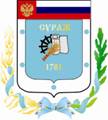 Контрольно-счетная палата Суражского муниципального района243 500, Брянская область, г. Сураж, ул. Ленина, 40, оф. 46 Тел. (48330) 2-11-45, E-mail: c.palata@yandex.ruЗаключениепо результатам экспертно-аналитического мероприятия  «Экспертиза исполнения  бюджета Влазовичского сельского поселения» за 1 полугодие 2020 года»г. Сураж                                                                                28 августа 2020 года1.  Основание для проведения экспертизы: Федеральный закон от 07.02.2011г. №6-ФЗ «Об общих принципах организации и деятельности контрольно-счетных органов субъектов Российской Федерации и муниципальных образований», Положение от 26.12.2014г. №59 «О Контрольно-счетной палате Суражского муниципального района», пункт 1.2.6 плана работы Контрольно-счетной палаты на 2020 год, приказ № 17 от 15.08.2020 года.2.  Цель экспертизы: информация о ходе исполнения бюджета Влазовичского сельского поселения за 1 полугодие  2020 года.3. Предмет экспертизы: отчет об исполнении бюджета Влазовичского сельского поселения за 1 полугодие 2020 года, утвержденный постановлением Влазовичской сельской администрации от 27.07.2020 г.  №  22. Решением Влазовичского сельского Совета народных депутатов от 27.12.2019г. № 41 «О бюджете Влазовичского сельского поселения на 2020 год и на плановый период 2021 и 2022 годов» (далее - Решение о бюджете) на 2020 год утверждены основные характеристики бюджета:- общий объем доходов в сумме 2275,7 тыс. руб.;- общий объем расходов в сумме 2275,7 тыс. руб;- дефицит бюджета утвержден в сумме 0,0 тыс. рублей.В течение 1 полугодия 2020 года в бюджет Влазовичского сельского поселения 3 раза были внесены изменения (Влазовичского сельского Совета народных депутатов от 21.01.2020 года № 46, от 20.03.2020г.  №52, от 29.05.2020 № 61), где были утверждены основные характеристики бюджета:- общий объем доходов в сумме 2496,7 тыс. руб., увеличение к первоначально утвержденному бюджету составило 221,0 тыс. рублей, или 9,7%;- общий объем расходов в сумме 2591,8 тыс. руб., увеличение к первоначально утвержденному бюджету составило 316,1 тыс. рублей, или 13,9%;- дефицит бюджета утвержден в сумме 95,1 тыс. рублей, увеличение к первоначально утвержденному бюджету составило 95,1 тыс. рублей, или на 100,0%.Исполнение за 1 полугодие 2020 года согласно отчета об исполнении бюджета Влазовичского сельского поселения составило:- по доходам 1108,5 тыс. руб.;- по расходам 1201,4 тыс. руб., - дефицит бюджета составил в сумме 92,9 тыс. рублей.При анализе показателей отчета об исполнении бюджета поселения, установлены замечания по его оформлению:- приложение 4 «Источники внутреннего финансирования дефицита бюджета» не содержит фактических данных с отражением процента исполнения.Основные параметры бюджета Влазовичского сельского поселения за 1 полугодие 2020 года представлены в таблице: тыс. рублейИсполнение за 1 полугодие 2020 года по доходам составило 44,4%, что на 3,4% 39,1 тыс. рублей) ниже аналогичного периода прошлого года. Собственные доходы поселения за 1 полугодие 2020 года на 14,1% (87,6 тыс. рублей) выше исполнения прошлого года. Безвозмездные поступления ниже исполнения соответствующего периода прошлого года на 24,1% (126,7 тыс. рублей). Исполнение  по расходам составило 46,4%, что на 9,2%  (101,7 тыс. рублей) выше, чем в 1 полугодии 2019 года. Исполнение доходной части бюджета за 1 полугодие 2020 годаВ отчетном периоде исполнение доходной части бюджета сложилось в размере 44,4% от уточненного годового плана. Собственные доходы исполнены на 44,9% от уточненных плановых назначений, исполнение налоговых доходов составляет  28,2%, неналоговых доходов – 125,9%. Исполнение по безвозмездным поступлениям  составляет -  43,5%.          Динамика поступления  и структура доходов района за 1 полугодие 2020 года  тыс. рублейВ общем объеме доходов, поступивших за 1 полугодие 2020 года, налоговые и неналоговые доходы составляют  710,0 тыс. рублей, или 64,1%. При формировании собственных доходов бюджета за 1 полугодие 2020 года наибольший удельный вес в структуре занимает земельный налог– 45,5% (323,0 тыс. рублей). Неналоговые доходы в структуре собственных доходов за 1 полугодие 2020 года составили 47,9% (340,0 тыс. рублей). Финансовая помощь из других бюджетов  получена  в сумме 398,4  тыс. рублей, или 35,9% от общего объема поступлений.  Наибольший удельный вес в структуре безвозмездных поступлений за 1 полугодие 2020 года занимают дотации  бюджетам  субъектов РФ  муниципальных образований – 89,9% (358,0 тыс. рублей). Налог на доходы физических лиц  за 1 полугодие 2020 года исполнен в объеме 37,0 тыс. рублей или 41,1% к уточненной бюджетной росписи. В структуре собственных доходов составляет 5,2%. Налога на имущество физических лиц за 1 полугодие 2020 года в бюджет поступило 2,3 тыс. рублей (1,9% к уточненной бюджетной росписи). В структуре собственных доходов налог на имущество физических лиц составляет 0,3%. Земельный налог за 1 полугодие 2020 года поступил в бюджет в объеме 323,0 тыс. рублей (30,7% к уточненной бюджетной росписи). В структуре собственных доходов земельный налог составляет 45,5%.Единый сельскохозяйственный налог за 1 полугодие 2020 года поступил в бюджет в объеме 7,7 тыс. рублей (15,7% к уточненной бюджетной росписи). В структуре собственных доходов земельный налог составляет 1,1%.Доходы от продажи материальных и нематериальных активов за 1 полугодие 2020 года поступил в бюджет в объеме 340,0 тыс. рублей (125,9% к уточненной бюджетной росписи). В структуре собственных доходов земельный налог составляет 47,9%.Дотации за 1 полугодие 2020 года  поступали в бюджет в сумме 358,0 тыс. рублей (50,0% к уточненной бюджетной росписи). В структуре безвозмездных поступлений составляют  89,9%.Субсидии бюджетам субъектов РФ  и муниципальных образований за 1 полугодие 2020 года исполнение отсутствует.Субвенции  бюджетам  субъектов РФ  муниципальных образований за 1 полугодие 2020 года поступили в бюджет в сумме 40,4 тыс. рублей (49,9% к уточненной бюджетной росписи). В структуре безвозмездных поступлений субвенции составляют 10,1%. Исполнение расходной части бюджета за 1 полугодие 2020 года Расходы бюджета за 1 полугодие 2020 года согласно годовой уточненной бюджетной росписи составили 2591,8 тыс. рублей,  исполнены в сумме 1201,4 тыс. рублей, или на 46,4%.  Исполнение бюджета производилось по 5 разделам бюджетной классификации. Наибольшее исполнение сложилось по разделу 04 «Национальная экономика» - 55,0%, наименьшее по разделу 01 «Общегосударственные вопросы» – 45,3%. Отсутствует исполнение по разделу 03 «Национальная безопасность и правоохранительная деятельность».Анализ расходных обязательств по разделам бюджетной классификации и структура расходов  за 1 полугодие 2020 г.тыс.рублейНаибольший удельный вес за 1 полугодие 2020 года в структуре расходов приходится на раздел 01 «Общегосударственные вопросы» – 70,8%, наименьший удельный вес занимает раздел 04 «Национальная экономика»  - 0,5%.Раздел 0100 «Общегосударственные вопросы» По данному разделу исполнение за 1 полугодие 2020 года составило 850,4 тыс. рублей, или 45,3% от уточненной бюджетной росписи, удельный вес в общей сумме расходов составил  70,8%.  Исполнение производится по подразделам: Подраздел 01 04 «Функционирование Правительства РФ, высших  исполнительных органов государственной власти субъектов РФ, местных администраций». Средства используются на содержание Главы администрации поселения и аппарата сельской администрации.        Подраздел 01 06 «Обеспечение деятельности финансовых, налоговых и таможенных органов и органов финансового (финансово-бюджетного) надзора».  Средства используются на оплату переданных полномочий по осуществлению внешнего финансового контроля, в соответствии с заключенными Соглашениями. Подраздел 01 13 «Другие общегосударственные вопросы». Средства используются мероприятия по решению вопросов местного значения в соответствии с полномочиями поселений.         Раздел 02 00 «Национальная оборона»По данному разделу за 1 полугодие 2020 года исполнение составило 37,5 тыс. рублей или 46,4% от уточненной бюджетной росписи, удельный вес в общей сумме расходов бюджета составляет 3,1%. Средства используются по подразделу 02 03 «Мобилизационная и вневойсковая подготовка» на осуществление отдельных государственных полномочий по первичному воинскому учету. Раздел 03 00 «Национальная безопасность и правоохранительная деятельность»По данному разделу за 1 полугодие 2020 года исполнение отсутствует. Средства используются по подразделу 03 10 «Обеспечение пожарной безопасности» на содержание пожарной команды по обеспечению пожарной безопасности.  Раздел 04 00 «Национальная экономика»По данному разделу исполнение за 1 полугодие 2020 года составило  5,5 тыс. рублей или 55,0% от уточненной бюджетной росписи, удельный вес в общей сумме расходов составил 0,5%. Средства используются по подразделу 04 12 «Другие вопросы в области национальной экономики» на мероприятия по землеустройству и землепользованию.Раздел 05 00 «Жилищно-коммунальное хозяйство»По данному разделу исполнение за 1 полугодие 2020 года составило  308,0 тыс. рублей или 49,9% от уточненной бюджетной росписи, удельный вес в общей сумме расходов составил 25,6%. Средства используются по подразделу 05 03 «Благоустройство» на организацию электроснабжения населения, обеспечение оказания ритуальных услуг и содержание мест захоронения, создание социально-благоприятной среды, благоустройство.Раздел 10 00 «Социальная политика»По данному разделу в 2020 году расходы не планируются.Анализ источников финансирования дефицита бюджетаРешением Влазовичского сельского Совета народных депутатов от 27.12.2019г. № 41 «О бюджете Влазовичского сельского поселения на 2020 год и на плановый период 2021 и 2022 годов» бюджет утвержден сбалансированным по доходам и расходам.С учетом изменений и дополнений, внесенных в Решение о бюджете дефицит бюджета утвержден в объеме 95,1 тыс. рублей, при этом утверждены источники финансирования дефицита бюджета – изменение остатков на счетах по учету средств бюджета.Остаток на счету на 01.01.2020г. – 95,1 тыс. рублей, на 01.07.2020г. – 2,2 тыс. рублей. Ограничения, предъявляемые к предельному размеру дефицита бюджета, установленные частью 3 статьи 92.1 Бюджетного кодекса РФ соблюдены.По данным отчета об исполнении бюджета за 1 полугодие 2020 года бюджет исполнен с дефицитом в объеме 92,9 тыс. рублей.                                                  Исполнение целевых программРешением Влазовичского сельского Совета народных депутатов от 27.12.2019г. №41 «О бюджете Влазовичского сельского поселения на 2020 год и плановый период 2021 и 2022 годов» были запланированы бюджетные ассигнования на реализацию 3 муниципальных целевых программ:- «Реализация полномочий органов местного самоуправления Влазовичского сельского поселения на 2020-2022 годы»;- «Управление муниципальными финансами Влазовичского сельского поселения на 2020-2022 годы»;Общая сумма расходов по целевым программам утверждена (с учетом изменений) в размере 2576,2 тыс. рублей, что составляет 99,4% от общего объема расходов запланированных на 2020 год. (тыс. рублей)Кассовое исполнение по программам составило 1200,9 тыс. рублей, или 46,6% от уточненной бюджетной росписи. Наиболее высокое исполнение по программе 01 «Реализация полномочий органов местного самоуправления Влазовичского сельского поселения на 2020-2022 годы»  - 46,6%.Расходы, не отнесенные к муниципальным программам (непрограммные расходы) утверждены в объеме 15,5 тыс. рублей, исполнены в сумме  0,5 тыс. рублей или 3,2% от утвержденных назначений.Анализ квартальной бюджетной отчетности на предмет соответствия нормам законодательстваПредставленная квартальная бюджетной отчетности сформирована  в соответствии с Инструкцией №191н, утвержденной приказом Минфина России от 28.12.2010 года.Результаты анализа указанных форм бюджетной отчётности подтверждают их составление с соблюдением порядка, утверждённого Инструкциями №191н, а так же соответствие контрольных соотношений между показателями форм годовой бюджетной отчётности, проанализирована полнота и правильность заполнения форм бюджетной отчетности. Установлены замечания по заполнению некоторых отчетных форм: - В ф. 0503164 «Сведения об исполнении бюджета» в разделе 2 «Расходы» указаны показатели с процентом исполнения выше 45%, а так же в граф 9 не указаны причины отклонений.Состав представленной к проверке отчетности не в полной мере соответствует Инструкциями №191н :- не представлены формы: ф. 0503117-НП «Отчет об исполнении бюджета по национальным проектам», ф. 0503128-НП «Отчет о бюджетных обязательствах по национальным проектам»  и причина их непредставления в пояснительной записке не указана.Проверка соответствия отчета поселения бюджетной классификации Российской Федерации В рамках проведенного анализа исполнения бюджета поселения за              1 полугодие 2020 года проанализирована полнота и правильность заполнения приложений к отчету об исполнении бюджета Влазовичского сельского поселения за 1 полугодие 2020 года. Представленный отчет об исполнении бюджета поселения соответствует требованиям приказа Министерства финансов Российской Федерации от 08 июня 2018 года № 132н «О порядке формирования и применения кодов бюджетной классификации Российской Федерации, их структуре и принципах назначения». Выводы Проведенное экспертно-аналитическое мероприятие «Экспертиза исполнения бюджета Влазовичского сельского поселения за 1 полугодие 2020 года» позволяет сделать следующие выводы:1.В отчетном периоде плановый бюджет Влазовичского сельского поселения с учетом внесенных изменений составил:- общий объем доходов в сумме 2496,7 тыс. руб.;- общий объем расходов в сумме 2591,8 тыс. руб.;- дефицит бюджета утвержден в сумме 95,1 тыс. рублей.       2.   Результаты исполнения бюджета за 1 полугодие 2020 года составил:- по доходам 1108,3 тыс. руб. – 44,4%;- по расходам 1201,4 тыс. руб. – 46,4%, - дефицит бюджета составил 92,9 тыс. рублей.3. При анализе показателей отчета об исполнении бюджета поселения, установлены замечания по его оформлению:- приложение 4 «Источники внутреннего финансирования дефицита бюджета» не содержит фактических данных с отражением процента исполнения.4. Кассовое исполнение по программам составило 1200,9 тыс. рублей, или 46,6% от уточненной бюджетной росписи. Наиболее высокое исполнение по программе 01 «Реализация полномочий органов местного самоуправления Влазовичского сельского поселения на 2020-2022 годы»  - 46,6%.Расходы, не отнесенные к муниципальным программам (непрограммные расходы) утверждены в объеме 15,5 тыс. рублей, исполнены в сумме  0,5 тыс. рублей или 3,2% от утвержденных назначений.5. При анализе представленной отчетности установлены замечания по заполнению некоторых отчетных форм: - В ф. 0503164 «Сведения об исполнении бюджета» в разделе 2 «Расходы» указаны показатели с процентом исполнения выше 45%, а так же в граф 9 не указаны причины отклонений.Состав представленной к проверке отчетности не в полной мере соответствует Инструкциями №191н :- не представлены формы: ф. 0503117-НП «Отчет об исполнении бюджета по национальным проектам», ф. 0503128-НП «Отчет о бюджетных обязательствах по национальным проектам»  и причина их непредставления в пояснительной записке не указана.Предложения Направить заключение Контрольно-счетной палаты главе Влазовичской сельской администрации с предложениями: 1.Принимать действенные меры по совершенствованию администрирования доходных источников.2.Принимать меры по своевременному исполнению мероприятий в рамках программ поселения.  3. Формирование отчетности производить в строгом соответствии с требованиями Инструкции о порядке составления и представления годовой, квартальной и месячной бюджетной отчетности об исполнении бюджетов бюджетной системы Российской Федерации, утвержденной приказом Минфина России от 28.12.2010 №191н.ПредседательКонтрольно-Счетной палаты                                     Суражского муниципального района                                   Н.В. ЖидковаНаименование показателяКассовое исполнение за 1 полугодие 2019гУточненная бюджетная роспись за  2020г.Кассовое исполнение за 1 полугодие 2020г.% исполнения к уточненной бюджетной росписиОтношение 1 кв.2020г. к 1 кв. 2019г., (+,-)Отношение 1 кв.2020г. к 1 кв. 2019г., %Доходы бюджета всего в т.ч.1147,62496,71108,544,4-39,196,6Налоговые и неналоговые доходы622,51580,0710,144,987,6114,1Безвозмездные поступления525,1916,7398,443,5-126,775,9Расходы бюджета1099,72591,81201,446,4101,7109,2Дефицит (+), Профицит (-)47,9-95,192,9-97,745,0193,9Наименование показателяУточнен-ная бюджетная роспись на 2020 годИспол-нение за 1 полугодие 2020 года% испол-нения к уточненной бюджетной росписиСтруктура% НАЛОГОВЫЕ И НЕНАЛОГОВЫЕ ДОХОДЫ                                       1580,0710,044,964,1 НАЛОГОВЫЕ ДОХОДЫ                                       1310,0370,028,252,1Налог на доходы  физических  лиц 90,037,041,15,2Налог на имущество физических лиц120,02,31,90,3Земельный налог1051,0323,030,745,5Единый сельскохозяйственный налог49,07,715,71,1Государственная пошлина0,00,00,00,0Задолженность и перерасчеты по отмененным налогам и сборам и иным обязательным платежам1,00,00,00,0НЕНАЛОГОВЫЕ ДОХОДЫ                                       270,0340,0125,947,9Доходы от сдачи в аренду имущества, находящегося в оперативном управлении0,00,00,00,0Доходы от продажи материальных и нематериальных активов270,0340,0125,947,9Прочие неналоговые доходы0,00,00,00,0БЕЗВОЗМЕЗДНЫЕ ПОСТУПЛЕНИЯ916,7398,443,535,9Дотации бюджетам субъектов РФ  и муниципальных образований716,0358,050,089,9Субсидии бюджетам субъектов РФ  и муниципальных образований119,80,00,00,0Субвенции  бюджетам  субъектов РФ  муниципальных образований80,940,449,910,1Итого:2496,71108,544,4100,0Наименование разделовРазделУточнен-ная бюджетная роспись на 2020 годИспол-нение за 1 полугодие 2020 года% испол-нения к уточненной бюджетной росписиСтруктура%Итого расходов:2591,81201,446,4100,0ОБЩЕГОСУДАРСТВЕННЫЕ ВОПРОСЫ011878,3850,545,370,8НАЦИОНАЛЬНАЯ ОБОРОНА0280,937,546,43,1НАЦИОНАЛЬНАЯ БЕЗОПАСНОСТЬ И ПРАВООХРАНИТЕЛЬНАЯ ДЕЯТЕЛЬНОСТЬ035,00,00,00,0НАЦИОНАЛЬНАЯ ЭКОНОМИКА0410,05,555,00,5ЖИЛИЩНО-КОММУНАЛЬНОЕ ХОЗЯЙСТВО05617,6308,049,925,6СОЦИАЛЬНАЯ ПОЛИТИКА100,00,00,00,0Наименование показателяУточнен-ная бюджет-ная роспись за 2020г.Кассовое испол-нение за 1 полугодие2020г.% испол-нения к уточненной бюджет-ной росписи01 «Реализация полномочий органов местного самоуправления Влазовичского сельского поселения на 2020-2022 годы»2495,41163,546,602 «Управление муниципальными финансами Влазовичского сельского поселения на 2020-2022 годы»80,837,446,3Итого:2576,21200,946,6